              АВТОНОМНАЯ НЕКОММЕРЧЕСКАЯ ОРГАНИЗАЦИЯ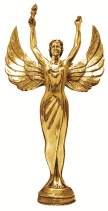               ЦЕНТР ИНТЕЛЛЕКТУАЛЬНОЙ КУЛЬТУРЫ И СПОРТА «КАИССА»ГОРОДА МОСКВЫУМНЫЕ КАНИКУЛЫ В ГОРОДЕ-МУЗЕЕ СУЗДАЛЕ!ФЕСТИВАЛЬ «УМНЫЕ ДЕТИ-СИЛЬНАЯ РОССИЯ» (Этап кубка России)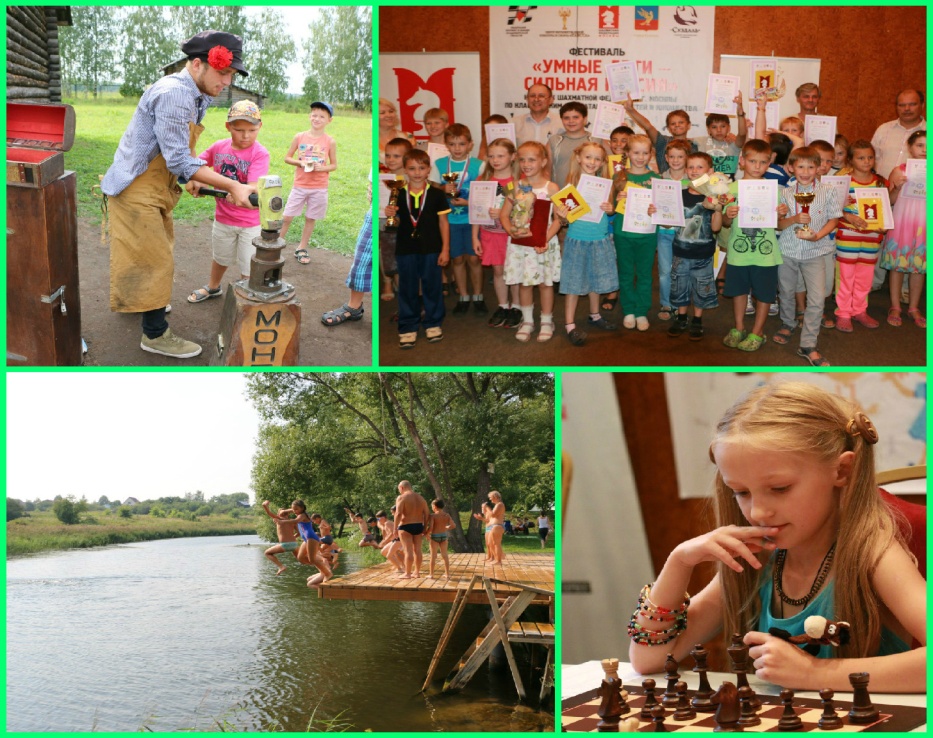 ПРОВЕДИ ЛЕТО С ПОЛЬЗОЙ ДЛЯ ЗДОРОВЬЯ, УМА И ДУШИ!Сроки: 15-24 августа 2015 г.Место проведения : г. Суздаль, главный туристический комплекс «Суздаль»1.Проживание: 2-х,3-х местное проживание в гостинице или в таунхаусе- по желанию, посещение бассейна2.Питание: завтрак, обед, ужин3. Трансфер : Центр «Каисса» - ГТК «Суздаль» - Центр «Каисса»4. Культурная программа: Экскурсия по городу,  мастер-класс по гончарному делу «Суздальская керамика»5. Турнирный взносСтоимость: с трансфером  27000  рублей  без трансфера  25000  рублей